АДМИНИСТРАЦИЯ МУНИЦИПАЛЬНОГО ОБРАЗОВАНИЯ«НОВОДУГИНСКИЙ РАЙОН» СМОЛЕНСКОЙ ОБЛАСТИПОСТАНОВЛЕНИЕот 19.11.2018 № 195О внесении изменений в Административный регламент Администрации муниципального образования «Новодугинский район» Смоленской области по предоставлению муниципальной услуги «Предоставление земельных участков, расположенных на территории муниципального образования «Новодугинский район» Смоленской области, на торгах»В целях приведения в соответствие с действующим законодательством, руководствуясь Уставом муниципального образования «Новодугинский район» Смоленской области (новая редакция)Администрация муниципального образования «Новодугинский район» Смоленской области  п о с т а н о в л я е т:1. Внести в Административный регламент Администрации муниципального образования «Новодугинский район» Смоленской области по предоставлению муниципальной услуги «Предоставление земельных участков, расположенных на территории муниципального образования «Новодугинский район» Смоленской области, на торгах» (далее – Административный регламент), утвержденный постановлением Администрации муниципального образования «Новодугинский район» Смоленской области от 13.03.2018 № 51, следующие изменения:1.1. Пункт 2.9.2 Административного регламента дополнить подпунктом 5.1 следующего содержания:«5.1) земельный участок полностью расположен в границах зоны с особыми условиями использования территории, установленные ограничения использования земельных участков в которой не допускают использования земельного участка в соответствии с целями использования такого земельного участка, указанными в заявлении о проведении аукциона»;1.2. Подпункт 8 пункта 2.9.2 Административного регламента изложить в следующей редакции:«8) на земельном участке расположены здание, сооружение, объект незавершенного строительства, принадлежащие гражданам или юридическим лицам, за исключением случаев, если на земельном участке расположены сооружения (в том числе сооружения, строительство которых не завершено), размещение которых допускается на основании сервитута, публичного сервитута, или объекты, размещенные в соответствии со статьей 39.36 Земельного кодекса Российской Федерации, а также случаев проведения аукциона на право заключения договора аренды земельного участка, если в отношении расположенных на нем здания, сооружения, объекта незавершенного строительства принято решение о сносе самовольной постройки либо решение о сносе самовольной постройки или ее приведении в соответствие с установленными требованиями и в сроки, установленные указанными решениями, не выполнены обязанности, предусмотренные частью 11 статьи 55.32 Градостроительного кодекса Российской Федерации»;1.3. Подпункт 9 пункта 2.9.2 Административного регламента дополнить словами: «, за исключением случаев, если на земельном участке расположены сооружения (в том числе сооружения, строительство которых не завершено), размещение которых допускается на основании сервитута, публичного сервитута, или объекты, размещенные в соответствии со статьей 39.36 Земельного кодекса Российской Федерации».2. Разместить настоящее постановление на официальном сайте Администрации муниципального образования «Новодугинский район» Смоленской области в сети «Интернет».3. Контроль за исполнением настоящего постановления возложить на заместителя Главы муниципального образования «Новодугинский район» Смоленской области Филиппову Л.П, заместителя Главы муниципального образования «Новодугинский район» Смоленской области – управляющего делами Мицкевича Ю.Г.Глава муниципального образования«Новодугинский район» Смоленской области                                            В.В. СоколовОтп. 1 экз. – в делоИсп. _________ Р.И. Долят. 2-22-81«____» _________ 2018 г.Разослать:Отдел экономикиВизы:С.Н. Эминова                      _______________ «____» __________ 2018 г.Л.П. Филиппова                  _______________ «____» __________ 2018 г.Ю.Г. Мицкевич                   _______________ «____» __________ 2018 г.Визы:С.Н. Эминова                      _______________ «____» __________ 2018 г.Л.П. Филиппова                  _______________ «____» __________ 2018 г.Ю.Г. Мицкевич                   _______________ «____» __________ 2018 г.Визы:С.Н. Эминова                      _______________ «____» __________ 2018 г.Л.П. Филиппова                  _______________ «____» __________ 2018 г.Ю.Г. Мицкевич                   _______________ «____» __________ 2018 г.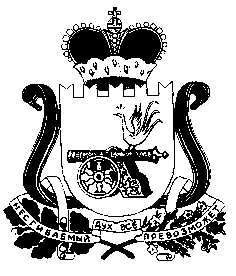 